от «28» _____10____ 2020 г.                                                                              № _1099_О внесении изменений в Постановление городской Администрации от 15.04.2020 № 381 «Об утверждении решения об определении временных управляющих организаций для управления многоквартирными домами, расположенными на территории г. Мирного и признании утратившими силу Постановлений городской Администрации от 15.04.2019 № 492, от 13.03.2020 № 269» 	В соответствии с ч. 17 ст. 161 Жилищного кодекса Российской Федерации, Постановлением Правительства Российской Федерации от 21.12.2018 № 1616 «Об утверждении Правил определения управляющей организации для управления многоквартирным домом, в отношении которого собственниками помещений в многоквартирном доме не выбран способ управления таким домом или выбранный способ управления не реализован, не определена управляющая организация, и о внесении изменений в некоторые акты Правительства Российской Федерации», а также в связи с необходимостью исключения многоквартирных домов из адресного перечня вследствие выбора собственниками помещений многоквартирных домов управляющей компании ООО «МПЖХ» и переходом дома в управление данной организации, городская Администрация постановляет:Внести в Приложение к Постановлению городской Администрации от 15.04.2020 № 381 «Об утверждении решения об определении временных управляющих организаций для управления многоквартирными домами, расположенными на территории г. Мирного и признании утратившими силу Постановлений городской Администрации от 15.04.2019 № 492, от 13.03.2020 № 269» следующие изменения:1.1. Заголовок подпункта 1.4. изложить в следующей редакции: ООО «МПЖХ» в количестве 268 домов по адресам:»;1.2. В подпункте 1.4. слова: «ул. 40 лет Октября, д. 30б, ул. 40 лет Октября, д. 42а, ул. Звездная, д. 46, ул. Ленина, д. 38, ул. Советская, д. 8, ул. Советская, д. 19, ул. Советская, д. 21, ул. Солдатова, д. 4» исключить.Опубликовать настоящее Постановление в порядке, установленном Уставом МО «Город Мирный».Настоящее Постановление вступает в силу со дня его официального опубликования.Контроль исполнения настоящего Постановления возложить на 1-го Заместителя Главы Администрации по ЖКХ, имущественным и земельным отношениям С. Ю. Медведь. Глава города		                                                       	  	           К.Н. Антонов .АДМИНИСТРАЦИЯМУНИЦИПАЛЬНОГО ОБРАЗОВАНИЯ«Город Мирный»МИРНИНСКОГО РАЙОНАПОСТАНОВЛЕНИЕ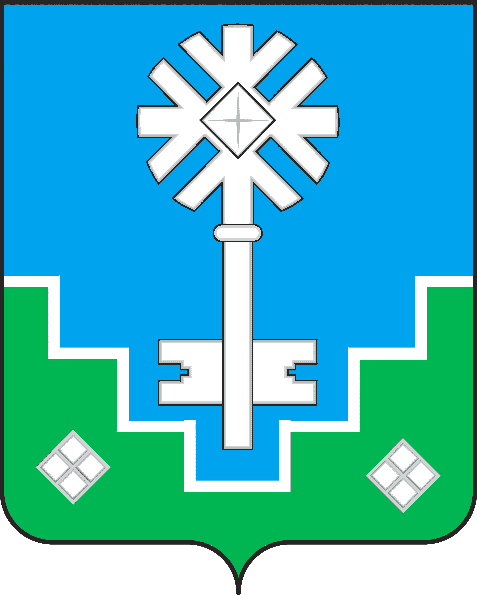 МИИРИНЭЙ ОРОЙУОНУН«Мииринэй куорат»МУНИЦИПАЛЬНАЙ ТЭРИЛЛИИ ДЬАHАЛТАТАУУРААХ